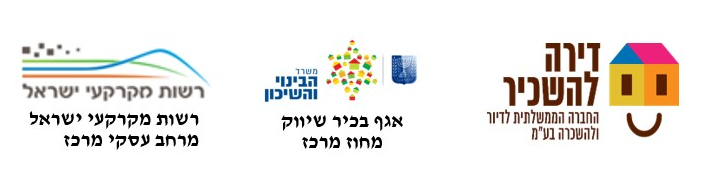 מכרז מקווןדחיית מועדיםהזמנה לקבלת הצעות במכרז פומבי לרכישת זכויות חכירה להקמת מתחם מגורים הכולל 120 יח"ד לבניה רוויה, מתוכן 60 יח''ד למטרת השכרה לטווח ארוך למשך 15 שנה,  ו-60 יח''ד למכירה מיידית, בתוספת שטחי מסחר, ולניהול ולהפעלה של פרויקט דירה להשכיר במתחם השכונה הדרומית, בטירהמכרז מספר מר/468/2022רשות מקרקעי ישראל ודירה להשכיר מודיעות בזאת על דחיית מועדים כמפורט להלן:את חוברת המכרז ניתן יהיה להוריד מאתר הרשות ומאתר דירה להשכיר החל מתאריך 28.9.2023.המועד האחרון להגשת ההצעות הינו עד לתאריך 27.11.2023 בשעה 12:00 בצהריים  בדיוק.